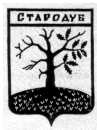 Российская ФедерацияБРЯНСКАЯ ОБЛАСТЬСОВЕТ НАРОДНЫХ ДЕПУТАТОВ СТАРОДУБСКОГО МУНИЦИПАЛЬНОГО ОКРУГАРЕШЕНИЕот «27» августа 2021г №_134 г. СтародубВ соответствии со ст.50 Федерального закона от 06.10.2003 № 131-ФЗ  «Об общих принципах организации местного самоуправления в Российской Федерации», п. 2.3. положения «О владении, пользовании и распоряжении муниципальным имуществом муниципального образования городской округ «Город Стародуб»», утвержденного решением Совета народных депутатов города Стародуба от 30.12.2009 №128 (в ред. от 28.09.2020 №187), Совет народных депутатов Стародубского муниципального округа Брянской областиРЕШИЛ:Дать согласие на принятие имущества из государственной собственности Брянской области в собственность Стародубского муниципального округа Брянской области: ПАЗ – 320570-02 (VIN X1M3205XXM0001511);ПАЗ – 320570-02 (VIN X1M3205XXM0001806).    2. Настоящее решение вступает в силу с момента его официального опубликования.Глава Стародубского муниципального округа					         	Н.Н. ТамилинО даче согласия на принятие имущества из государственной собственности Брянской области в собственность Стародубского муниципального округа Брянской области